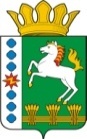 КОНТРОЛЬНО-СЧЕТНЫЙ ОРГАН ШАРЫПОВСКОГО РАЙОНАКрасноярского краяУТВЕРЖДЕНприказом Контрольно – счетного органа Шарыповского районаот 09 октября 2013 года № 21СТАНДАРТ ОРГАНИЗАЦИИ ДЕЯТЕЛЬНОСТИ КОНТРОЛЬНО – СЧЕТНОГО ОРГАНА ШАРЫПОВСКОГО РАЙОНАСОД 1 «ПОРЯДОК ПЛАНИРОВАНИЯ  РАБОТЫ КОНТРОЛЬНО – СЧЕТНОГО ОРГАНА»Шарыпово2013СодержаниеОбщие положенияСтандарт организации деятельности Контрольно – счетного органа Шарыповского района  «Порядок планирования работы Контрольно – счетного органа Шарыповского района» (далее - Стандарт) разработан в целях реализации статьи 17 Решения Шарыповского районного Совета депутатов от 20.09.2013 № 31/289р «О внесении изменений и дополнений в Решение Шарыповского районного Совета депутатов от 21.06.2012 № 28/272р «О создании Контрольно – счетного органа Шарыповского района» с учетом бюджетного законодательства Российской Федерации, Красноярского края, а также положений Регламента Контрольно – счетного органа Шарыповского района (далее - Регламент).Целью настоящего Стандарта является установление общих принципов, правил и процедур планирования работы Контрольно – счетного органа Шарыповского района (далее – Контрольно – счетный орган).Задачами настоящего Стандарта являются:определение целей, задач и принципов планирования работы Контрольно – счетного органа;установление порядка формирования и утверждения плановых документов Контрольно – счетного органа;определение требований к форме, структуре и содержанию годового плана работы Контрольно – счетного органа;установление порядка корректировки и контроля исполнения годового плана работы Контрольно – счетного органа.Цель, задачи и принципы планирования работы Контрольно – счетного органаПланирование осуществляется в целях обеспечения выполнения задач, определенных Бюджетным кодексом Российской Федерации, Решением Шарыповского районного Совета депутатов от 20.09.2013 № 31/289р «О внесении изменений и дополнений в Решение Шарыповского районного Совета депутатов от 21.06.2012 № 28/272р «О создании Контрольно – счетного органа Шарыповского района»» (далее - Решением), а также эффективной организации осуществления внешнего муниципального финансового контроля.Контрольно – счетный орган строит свою работу самостоятельно на основе плановых документов, разрабатываемых исходя из необходимости обеспечения всестороннего системного контроля за исполнением бюджета района, с учетом всех направлений ее деятельности, целей и задач экономической и бюджетной политики Красноярского края.Задачами планирования являются:а)	определение направлений контрольной, экспертно-аналитической, информационной и иных видов деятельности Контрольно – счетного органа;б)	формирование годового плана работы Контрольно – счетного органа.Планирование основывается на системном подходе в соответствии со следующими принципами:соответствие планирования целям и задачам, определённым перед органами внешнего финансового контроля;непрерывность планирования;сочетание годового и текущего планирования;комплексность планирования (охват планированием всех задач, видов и направлений деятельности Контрольно – счетного органа);выполнение ограничений о периодичности проведения контрольных мероприятий, предусмотренных действующим законодательством и настоящим Стандартом;рациональность распределения трудовых, финансовых, материальных и иных ресурсов, направляемых на обеспечение выполнения полномочий Контрольно – счетного органа;системная периодичность проведения мероприятий на объектах;координация планов работы Контрольно – счетного органа с планами работы других органов муниципального финансового контроля, а также правоохранительных органов района (в соответствии с Соглашениями о взаимодействии).Планирование должно обеспечивать эффективность использования бюджетных средств, выделяемых Контрольно – счетным органом, трудовых, материальных, информационных и иных ресурсов.Основными методами планирования являются программно-целевой и нормативный.Программно-целевой метод планирования заключается в формировании и закреплении в плановых документах Контрольно – счетного органа задач, направлений и тематики контрольной, экспертно-аналитической, информационной и иной деятельности Контрольно – счетного органа в целях обеспечения внешнего муниципального финансового контроля.Нормативный метод планирования заключается в разработке и использовании критериев (определённых п. 4.6.1 настоящего стандарта), определяющих выбор предмета, объектов и сроков проведения контрольных и экспертно-аналитических мероприятий, а также нормативов, определяющих финансовые, материальные и трудовые затраты на их проведение, системную периодичность, охват объектов контрольными и экспертно-аналитическими мероприятиями в зависимости от целей мероприятий, сложности проверки этих объектов, их отраслевой и региональной принадлежности, объёма формируемых доходов, состава и объёма используемых ими государственных средств и других факторов.Плановые документы Контрольно – счетного органаВ Контрольно – счетном органе формируется и утверждается годовой план работы Контрольно – счетного органа.Годовой план работы Контрольно – счетного органа определяет перечень контрольных, экспертно-аналитических и иных мероприятий, планируемых к проведению в Контрольно – счетном органе в очередном году с указанием сроков их проведения и ответственных исполнителей.Годовой план работы Контрольно – счетного органа  включает в себя мероприятия, осуществляемые Контрольно – счетным органом в соответствии с полномочиями, предусматриваемыми статьей 10 Решения, а также мероприятия по обеспечению деятельности Контрольно – счетного органа.Годовой план работы Контрольно – счетного органа согласовывается с Главой Шарыповского района, утверждается председателем Контрольно – счетного органа. Формирование и утверждение плановых документов Контрольно –счетного органаФормирование и утверждение плановых документов Контрольно – счетного органа осуществляется с учётом положений настоящего Стандарта и других внутренних документов Контрольно – счетного органа в сроки, указанные в приложении 1 .Формирование годового плана работы Контрольно – счетного органа включает осуществление следующих действий:подготовку предложений в проект годового плана работы Контрольно – счетного органа;составление проекта годового плана работы Контрольно – счетного органа;согласование проекта годового плана работы Контрольно – счетного органа;рассмотрение проекта годового плана работы Контрольно – счетного органа Главой Шарыповского района.Подготовка предложений в проект годового плана работы Контрольно-счетного органа по контрольным и экспертно-аналитическим мероприятиям осуществляется исходя из предложений и поручений Шарыповского районного Совета депутатов,  главы района и руководителя администрации района, а также обращения не менее одной пятой от установленного числа депутатов районного Совета.В соответствии со статьей 17 Решения обязательному включению в годовой план работы Контрольно – счетного органа подлежат:- поручения Шарыповского районного Совета депутатов;-  главы района и руководителя администрации района.При формировании проекта годового плана работы Контрольно – счетного органа учитываются контрольные мероприятия, включённые в план работы Счетной палаты Красноярского края (далее Счетная палата), проводимые совместно с Контрольно – счетным органом.Подготовка предложений о включении в проект годового плана работы Контрольно – счетного органа  контрольных и экспертно-аналитических мероприятий Контрольно – счетного органа, планируемых к проведению совместно со Счетной палатой осуществляется в соответствии со стандартом организации деятельности Контрольно – счетного органа, регламентирующим порядок организации и проведения совместных контрольных и экспертно-аналитических мероприятий Контрольно – счетного органа и Счетной палатой.Предложения в проект годового плана работы Контрольно – счетного органа подготавливаются в соответствии с формой плана по направлениям деятельности Контрольно – счетного органа  до 1 декабря текущего года.Предложения по контрольным и экспертно-аналитическим мероприятиям, предлагаемым в проект годового плана работы Контрольно – счетного органа, должны содержать следующие данные:вид мероприятия и его наименование;основание для включения мероприятия в план;перечень объектов мероприятия (по контрольным мероприятиям);срок проведения мероприятия;ответственные за проведение мероприятия;Наименование планируемого контрольного мероприятия должно иметь чёткую, однозначную формулировку его предмета, который обязан соответствовать полномочиям Контрольно – счетного органа, установленным Решением и другими нормативными правовыми актами.В наименовании контрольного мероприятия не должны указываться объекты мероприятия, за исключением случаев проведения мероприятия на одном объекте.Перечень объектов контрольного мероприятия должен содержать полные и точные наименования объектов. При этом необходимо учитывать, что в соответствии с положениями стандарта «Общие правила проведения контрольного мероприятия» объектами планируемого контрольного мероприятия могут являться объекты, в отношении которых планируется непосредственное осуществление контрольного мероприятия.В исключительных случаях предложение о включении контрольного мероприятия в годовой план работы  Контрольно – счетного органа  может не содержать перечня объектов мероприятия. В таких случаях указывается, что перечень объектов мероприятия утверждается отдельным приказом Контрольно – счетного органа.В случае планирования проведения совместного контрольного и экспертноаналитического мероприятия в его наименовании в скобках указываются органы (организации), совместно с которыми планируется проведение мероприятия.При определении срока проведения контрольного и экспертно-аналитического мероприятия необходимо учитывать сроки проведения его этапов (подготовительного, основного и заключительного).К каждому предложению о включении контрольного и экспертноаналитического мероприятия в проект годового плана работы Контрольно – счетного органа прилагается соответствующее обоснование выбора предмета и объектов контрольного и экспертно-аналитического мероприятия, сроки проведения.Выбор предмета контрольного и экспертно-аналитического мероприятия должен быть обоснован по следующим критериям:соответствие предмета мероприятия полномочиям Контрольно – счетного органа, установленным Бюджетным кодексом Российской Федерации, Решением и другими нормативными правовыми актами Красноярского края;актуальность предмета мероприятия.Планирование проведения контрольных мероприятий на одном объекте в различные периоды времени в течение одного календарного года не допускается.Данные положения не распространяются на объекты контрольных мероприятий, проводимых ежегодно в рамках предварительного, оперативного и последующего контроля формирования и исполнения бюджета В случае необходимости проведения в планируемом периоде контрольных действий на одном объекте по нескольким направлениям деятельности Контрольно – счетного органа указанные действия планируются к проведению в рамках одного комплексного мероприятия.В случае если в годовом плане работы Контрольно – счетного органа  предусмотрено утверждение объектов контрольного мероприятия отдельным приказом Контрольно – счетного органа, подготавливается соответствующее предложение с приложением обоснования включения объектов в перечень объектов контрольного мероприятия.Данное обоснование должно содержать следующие сведения:-необходимость проведения мероприятия на данных объектах;-наличие рисков в деятельности объектов, которые могут приводить к нарушениям и (или) неэффективному использованию средств районного бюджета;-сроки проведения мероприятия на каждом объекте;-проведение контрольных мероприятий на данных объектах в предшествующий период.4.6.3. Обоснование предложения о включении контрольного и экспертно-аналитического мероприятия в годовой план работы Контрольно – счетного органа и обоснование включения объектов в перечень объектов контрольного мероприятия подписывается председателем.Годовой план работы Контрольно – счетного органа должен формироваться таким образом, чтобы он был реально выполним, и создавал условия для качественного выполнения планируемых мероприятий в установленные сроки.Проект годового плана работы Контрольно – счетного  органа должен формироваться исходя из полного использования годового объёма служебного времени каждого сотрудника Контрольно – счетного органа.4.8.  На основе поступивших предложений, с учётом их рассмотрения председателем Контрольно – счетного органа  подготавливается проект годового плана работы Контрольно – счетного органа и до 15 декабря текущего года и направляется Главе Шарыповского района для рассмотрения и согласования в недельный срок.Указанные сроки представления предложений о включении мероприятий в проект годового плана работы Контрольно – счетного органа и формирования проекта годового плана работы Контрольно – счетного органа могут быть изменены  председателем Контрольно – счетного органа.Годовой план утверждается председателем Контрольно – счетного органа до 20  декабря текущего года.Электронная версия размещается на официальном сайте Шарыповского района.Внеплановые контрольные и экспертно-аналитические мероприятия, возникающие в течение года на основании поручений Шарыповского районного Совета депутатов,  главы района и главы администрации-руководителя аппарата администрации района, а также обращения не менее одной пятой от установленного числа депутатов районного Совета.Предложенные мероприятия рассматриваются председателем, с внесением соответствующих изменений в утвержденный годовой план работы Контрольно – счетного органа.Форма, структура и содержание планов работыГодовой план работы Контрольно – счетного органа  имеет табличную форму, соответствующую примерной форме годового плана работы Контрольно – счетного органа, приведенной в приложении 2.План работы содержит согласованные по срокам и ответственным за проведение мероприятия перечни планируемых мероприятий, объединенные в отдельные разделы, подразделы и перечни объектов.Каждый раздел, подраздел и перечень объектов имеют свой номер и свое наименование.Номер раздела планов работы состоит из одного числа (1, 2, 3, ... и т. д.).Номер подраздела планов работы состоит из двух чисел, первое из которых является номером раздела плана работы, в состав которого входит подраздел, второе является порядковым номером подраздела в составе этого раздела (1.1, 1.2, 1.3, 2.1,2.3 и т. д.), который в случае планирования проведения контрольного мероприятия означает, что по результатам данного мероприятия будет подготовлен один отчёт.Перечень объектов состоит из трёх чисел, первые два из которых являются номером раздела и подраздела плана работы, (1.1.1, 1.1.2, ..., 1.2.1, 1.2.2, ..., 2.1.1, 2.1.2... и т. д.),Отсутствие в планах работы номеров у разделов, подразделов, перечня объектов не допускается.Наименования разделов, подразделов и перечня объектов планов работы должны отражать осуществление Контрольно – счетным органом  контрольной, экспертно-аналитической, информационной и иной деятельности, определённых Решением, а также мероприятий по обеспечению деятельности Контрольно – счетного органа.Таблицы планов работы должны содержать графы в соответствии с приложением 2.В графе «Наименование мероприятия» отражаются наименования планируемых мероприятий.По контрольным мероприятиям в данной графе указываются также наименование и объекты мероприятия. По экспертно-аналитическим мероприятиямнаименование мероприятия.В графе «Срок проведения мероприятия» указывается месяц начала и месяц окончания мероприятия.В случае если срок проведения мероприятия выходит за границы планируемого года, указывается также год начала и (или) окончания мероприятия.По контрольным и экспертно-аналитическим мероприятиям в данной графе отражается общий срок проведения мероприятия, включающий сроки проведения всех этапов мероприятия (подготовительного, основного и заключительного).В графе «Ответственные за проведение мероприятия» в случае планирования проведения мероприятия одним сотрудником Контрольно – счетного органа указывается фамилия и инициалы сотрудника Контрольно – счетного органа ответственного за проведение мероприятия.В случае планирования проведения мероприятия двумя или более сотрудниками Контрольно – счетного органа в данной графе последовательно указываются:фамилия и инициалы сотрудника Контрольно – счетного органа, являющегося ответственным за проведение мероприятия в целом;сотрудников Контрольно – счетного органа, участвующих в проведении мероприятия.При этом рядом с фамилией сотрудника Контрольно – счетного органа, осуществляющего свод материалов по контрольному и экспертно-аналитическому мероприятию, проставляется соответствующая отметка.В случае планирования проведения мероприятия двумя или более сотрудниками Контрольно – счетного органа в данной графе на первом месте указывается фамилия и инициалы сотрудника Контрольно – счетного органа, являющегося ответственным за проведение мероприятия в целом.В графе «Основание для включения мероприятия в план» указываются данные в соответствии с пунктом 4.6.3 настоящего Стандарта.Корректировка годового плана работы Контрольно – счетного органаКорректировка годового плана работы Контрольно – счетного органа может осуществляться в виде:изменения наименования мероприятий;изменения перечня объектов мероприятия;изменения сроков проведения мероприятий;исключения мероприятий из плана;включения дополнительных мероприятий в план.Предложения о внесении изменений в годовой план работы Контрольно – счетного органа направляются на имя председателя Контрольно – счетного органа.К каждому предложению о включении дополнительного контрольного и экспертно-аналитического мероприятия в годовой план работы Контрольно – счетного органа в обязательном порядке прилагается обоснование, подготовленное в соответствии с пунктом 4.6 настоящего Стандарта.Типовая форма предложения о внесении изменений в годовой план работы Контрольно – счетного органа приведена в приложении 3.Контроль исполнения годового плана работы  Контрольно – счетного органаОсновной задачей контроля исполнения годового плана работы  Контрольно – счетного органа является обеспечение своевременного, полного и качественного выполнения мероприятий, включенных в годовой план работы Контрольно – счетного органа.Контроль исполнения годового плана работы Контрольно – счетного органа в целом осуществляет председатель Контрольно – счетного органа. Сроки формирования и утверждения плановых документовКонтрольно – счетного органаШарыповского районаПлан работыКонтроль - счетного органа Шарыповского района на 201____годПредложение о внесении изменений в годовой план работыКонтрольно – счетного органа Шарыповского районаПредседателю Контрольно – счетного органа Шарыповского района_____________________Ф.И.О.Уважаемый (ая)	______________!Прошу внести следующие изменения в годовой план работы Контрольно – счетного органа Шарыповского района  на 20 ____г.:	_____________________________________________________________________________(далее, в зависимости от характера и количества предлагаемых изменений, формулируется одно или несколько предложений о внесении изменений в годовой план работы Контрольно – счетного органа)Включить мероприятие «____________		»(указывается наименование дополнительного мероприятия, по контрольным (экспертно-аналитическим)мероприятиям указывается также вид мероприятия)в подраздел __ годового плана работы Контрольно – счетного органа в связи с ________________________________ 	(указывается основание для включения мероприятия в годовой план работы Контрольно – счетного органа)Обоснование предложения о включении мероприятия в годовой план работы Контрольно – счетного органа прилагается.Срок проведения мероприятия :	-	года.(месяц начала и месяц окончания мероприятия)Ответственные за проведение мероприятия 	(данные указываются в соответствии с пунктом 5.5.3 настоящего Стандарта)Изложить наименование мероприятия по пункту 	 годового планаработы Контрольно – счетного органа  в следующей редакции «		»(приводится новое наименование мероприятия)в связи с__________________________________________________________________(дается обоснование изменения наименования мероприятия в соответствии с пунктом 7.2 настоящего Стандарта)Руководитель											Ф.И.О1.Общие положенияОбщие положения32.Цель, задача и принципы планирования работы Цель, задача и принципы планирования работы 33.Плановые документы Контрольно – счетного органаПлановые документы Контрольно – счетного органа44.Формирование и утверждение плановых документов Контрольно – счетного органаФормирование и утверждение плановых документов Контрольно – счетного органа55.Форма, структура и содержание планов работФорма, структура и содержание планов работ86.Корректировка годового плана работы Контрольно – счетного органаКорректировка годового плана работы Контрольно – счетного органа97.Контроль исполнения годового плана работы Контрольно – счетного органаКонтроль исполнения годового плана работы Контрольно – счетного органа9Приложение 1Приложение 1Сроки формирования и утверждения плановых документов Контрольно счетного органа10Приложение 2Приложение 2Годовой план работы Контрольно – счетного органа12Приложение 3Приложение 3Предложение о внесение изменений в годовой план работы  Контрольно – счетного органа14Приложение 1к пункту 4.1. Стандарта№ п/пЭтапы формирования и утверждения плановых документовСрок исполненияОтветственные лица1Подготовка и направление предложений о включении мероприятий в проект годового плана работы Контрольно – счетного органа (с соответствующими обоснованиями по каждому контрольному (экспертно-аналитическому) мероприятию)до 01 декабряСтруктурные подразделения администрации Шарыповского района2Формирование проекта годового плана работы Контрольно – счетного органа с учетом предложенийдо 10 декабряАудитор Контрольно – счетного органа3Рассмотрение и согласование проекта годового плана работы Контрольно – счетного органадо 15 декабря4Утверждение годового плана работы Контрольно – счетного органадо 20 декабряСОГЛАСОВАННО:                        Глава Шарыповского района                                          ________________     (Ф.И.О.)                             « ____» __________201__ гПриложение 2к пункту 5.1. СтандартаУТВЕРЖДАЮ:                                                                 Председатель Контроль - счетного органа Шарыповского района                                      ________________     (Ф.И.О.)                                                            « ____» __________201__ г№ п/пСодержание работыпериодСрок исполненияОтветственные лица за исполнениемОснование для включения в планОбъекты контрольных мероприятийКОНТРОЛЬНАЯ ДЕЯТЕЛЬНОСТЬКОНТРОЛЬНАЯ ДЕЯТЕЛЬНОСТЬКОНТРОЛЬНАЯ ДЕЯТЕЛЬНОСТЬКОНТРОЛЬНАЯ ДЕЯТЕЛЬНОСТЬКОНТРОЛЬНАЯ ДЕЯТЕЛЬНОСТЬКОНТРОЛЬНАЯ ДЕЯТЕЛЬНОСТЬКОНТРОЛЬНАЯ ДЕЯТЕЛЬНОСТЬ1.1.Контроль расходов бюджетных средств на долгосрочные целевые программы1.1.Контроль расходов бюджетных средств на долгосрочные целевые программы1.1.Контроль расходов бюджетных средств на долгосрочные целевые программы1.1.Контроль расходов бюджетных средств на долгосрочные целевые программы1.1.Контроль расходов бюджетных средств на долгосрочные целевые программы1.1.Контроль расходов бюджетных средств на долгосрочные целевые программы1.1.Контроль расходов бюджетных средств на долгосрочные целевые программы1.1.1.1.1.2.1.2.Тематические и комплексные проверки целевого и эффективного использования бюджетных средств1.2.Тематические и комплексные проверки целевого и эффективного использования бюджетных средств1.2.Тематические и комплексные проверки целевого и эффективного использования бюджетных средств1.2.Тематические и комплексные проверки целевого и эффективного использования бюджетных средств1.2.Тематические и комплексные проверки целевого и эффективного использования бюджетных средств1.2.Тематические и комплексные проверки целевого и эффективного использования бюджетных средств1.2.Тематические и комплексные проверки целевого и эффективного использования бюджетных средств1.2.1.1.2.2.ЭКСПЕРТНО – АНАЛИТИЧЕСКАЯ ДЕЯТЕЛЬНОСТЬЭКСПЕРТНО – АНАЛИТИЧЕСКАЯ ДЕЯТЕЛЬНОСТЬЭКСПЕРТНО – АНАЛИТИЧЕСКАЯ ДЕЯТЕЛЬНОСТЬЭКСПЕРТНО – АНАЛИТИЧЕСКАЯ ДЕЯТЕЛЬНОСТЬЭКСПЕРТНО – АНАЛИТИЧЕСКАЯ ДЕЯТЕЛЬНОСТЬЭКСПЕРТНО – АНАЛИТИЧЕСКАЯ ДЕЯТЕЛЬНОСТЬЭКСПЕРТНО – АНАЛИТИЧЕСКАЯ ДЕЯТЕЛЬНОСТЬВнешняя проверка проектов Решения Шарыповского районная Совета депутатов и иных нормативно правовых актов района по бюджетно – финансовым вопросамВнешняя проверка проектов Решения Шарыповского районная Совета депутатов и иных нормативно правовых актов района по бюджетно – финансовым вопросамВнешняя проверка проектов Решения Шарыповского районная Совета депутатов и иных нормативно правовых актов района по бюджетно – финансовым вопросамВнешняя проверка проектов Решения Шарыповского районная Совета депутатов и иных нормативно правовых актов района по бюджетно – финансовым вопросамВнешняя проверка проектов Решения Шарыповского районная Совета депутатов и иных нормативно правовых актов района по бюджетно – финансовым вопросамВнешняя проверка проектов Решения Шарыповского районная Совета депутатов и иных нормативно правовых актов района по бюджетно – финансовым вопросамВнешняя проверка проектов Решения Шарыповского районная Совета депутатов и иных нормативно правовых актов района по бюджетно – финансовым вопросам2.1.1.2.1.2.Внешняя проверка годового и квартальных отчетов об исполнении районного  бюджетаВнешняя проверка годового и квартальных отчетов об исполнении районного  бюджетаВнешняя проверка годового и квартальных отчетов об исполнении районного  бюджетаВнешняя проверка годового и квартальных отчетов об исполнении районного  бюджетаВнешняя проверка годового и квартальных отчетов об исполнении районного  бюджетаВнешняя проверка годового и квартальных отчетов об исполнении районного  бюджетаВнешняя проверка годового и квартальных отчетов об исполнении районного  бюджета2.2.1.2.2.2.ИНФРМАЦИОННАЯ ДЕЯТЕЛЬНОСТЬИНФРМАЦИОННАЯ ДЕЯТЕЛЬНОСТЬИНФРМАЦИОННАЯ ДЕЯТЕЛЬНОСТЬИНФРМАЦИОННАЯ ДЕЯТЕЛЬНОСТЬИНФРМАЦИОННАЯ ДЕЯТЕЛЬНОСТЬИНФРМАЦИОННАЯ ДЕЯТЕЛЬНОСТЬИНФРМАЦИОННАЯ ДЕЯТЕЛЬНОСТЬ3.1.3.2.3.3.Приложение 3к пункту 4.6.3. Стандарта